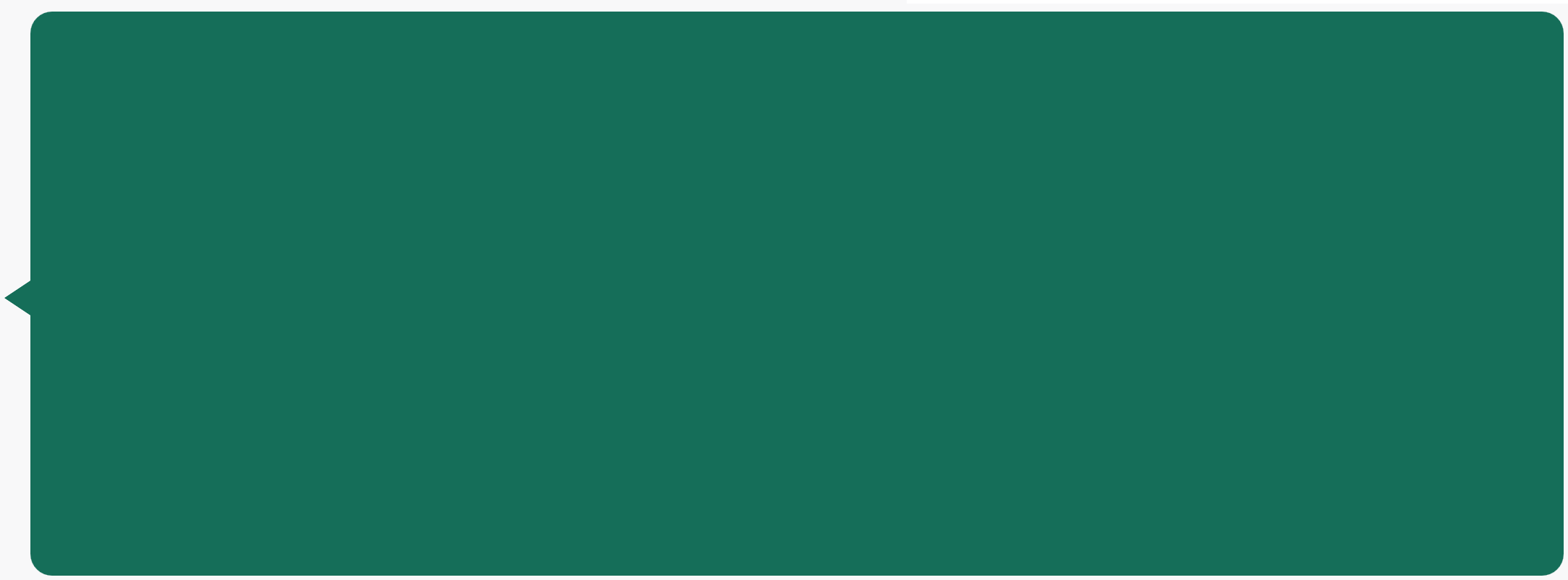 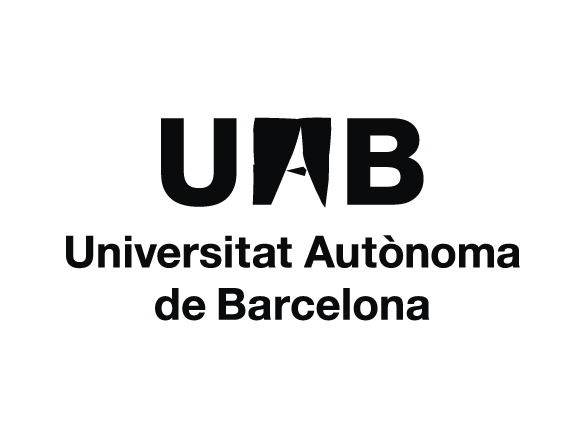 SOL·LICITANTINFORMACIÓ PRECISA A LA QUAL ES VOL TENIR ACCÉSFORMAT EN QUÈ ES PREFEREIX TENIR ACCÉS A LA INFORMACIÓ MOTIUS DE LA SOL·LICITUDADREÇA DE CONTACTESIGNATURA Data: D’acord amb el que preveu l’article 13 del Reglament general de protecció de dades (RGPD), us informem que les dades personals incloses en aquest formulari es tractaran, amb el vostre consentiment, amb la finalitat de gestionar la vostra sol·licitud d’accés a la informació pública previst a la Llei 19/2014, de 29 de desembre, de transparència, accés a la informació pública i bon govern.El responsable del tractament, que és la Universitat Autònoma de Barcelona, amb domicili a Bellaterra (Cerdanyola del Vallès), 08193, no cedirà les vostres dades personals a terceres persones ni a d’altres destinataris, excepte en els casos legalment previstos o quan sigui de compliment obligat, i les vostres dades no seran objecte de transferència internacional.Les vostres dades es conservaran durant el temps necessari per a les finalitats del tractament.El tractament de les vostres dades no comporta decisions automatitzades, ni l’elaboració de perfils amb finalitats predictives de preferències personals, comportaments o actituds.D’acord amb la legislació vigent en matèria de protecció de dades de caràcter personal, podeu revocar el consentiment en qualsevol moment i exercir els drets d’accés, rectificació, supressió, oposició, limitació del tractament i portabilitat mitjançant una sol·licitud dirigida a l’oficina responsable del tractament (o.coordinacio.institucional@uab.cat) o a la Secretaria General de la UAB (sec.general@uab.cat), amb seu al campus universitari de Bellaterra, edifici del Rectorat, pl. Acadèmica, 08193, Bellaterra (Cerdanyola del  Vallès).Així mateix, podeu presentar reclamacions davant l’Autoritat Catalana de Protecció de Dades  (http://apdcat.gencat.cat/ca/inici) i formular les consultes que considereu necessàries al delegat de Protecció de Dades de la UAB (proteccio.dades@uab.cat).Nom i cognoms: Nom i cognoms: Tipologia de document: Número: Tràmit gratuït si les dades són consultades en el lloc on es  troben dipositades o bé si existeixen en format electrònic.L’expedició de còpies i la transposició a formats diferents de l’original poden estar subjectes a una contraprestació econòmica, que en cap cas excedirà el cost de l’operació.Adreça electrònicaAdreça postal (en cas que s’opti per aquesta via de comunicació)